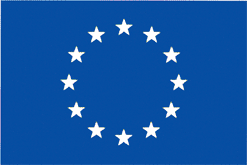 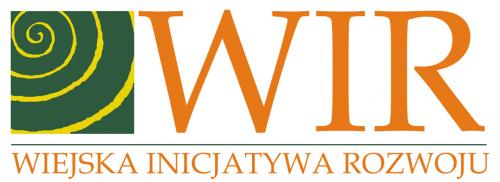 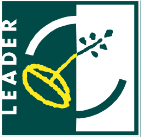 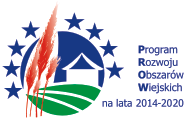 „Europejski Fundusz Rolny na rzecz Rozwoju Obszarów Wiejskich: Europa inwestująca w obszary wiejskie”Stowarzyszenie „WIR” – Wiejska Inicjatywa Rozwoju informuje o możliwości składania 

wniosków o przyznanie pomocy w ramach poddziałania 19.2  „Wsparcie na wdrażanie operacji w ramach strategii rozwoju lokalnego kierowanego przez społeczność” objętego Programem Rozwoju Obszarów Wiejskich na lata 2014-2020  –  konkurs 1/2021Termin składania wniosków: od 10 grudnia  2021 r. do  30 grudnia 2021 r.Miejsce składania wniosków: Biuro Stowarzyszenia „WIR” – Wiejska Inicjatywa Rozwoju w Stargardzie, ul. Śląska 9, 73-110 Stargard, od poniedziałku do piątku w godz. 8.00 - 14.00. Wnioski należy składać w dwóch (2) egzemplarzach w formie papierowej i elektronicznej w miejscu i terminie wskazanym w ogłoszeniu.Zakres tematyczny operacji:  rozwój ogólnodostępnej i niekomercyjnej infrastruktury turystycznej lub rekreacyjnej, lub kulturalnej. Formy wsparcia: refundacja do 63,63 % kosztów kwalifikowalnych dla JST i  instytucji kultury, do 95 % kosztów kwalifikowalnych dla organizacji pozarządowych.Warunki udzielania wsparcia: Wnioskodawcą zgodnie z Lokalną Strategią Rozwoju mogą być wyłącznie: JST, instytucje kultury  i organizacje pozarządowe.  Konkurs dotyczy niekomercyjnej infrastruktury kulturalnej.Limit dostępnych środków: 1 957 005,84 zł/489 251,46 euro (słownie złotych: jeden milion dziewięćset pięćdziesiąt siedem tysięcy pięć złotych  84/100/(słownie euro:  czterysta osiemdziesiąt dziewięć dwieście pięćdziesiąt jeden 46/100).Cel ogólny 2- Współpraca, integracja i odnowa dla zwiększenia tożsamości i więzi społecznych oraz poczucia bezpieczeństwa społecznego mieszkańców. Cel szczegółowy 2.1 Wzrost aktywności i integracji oraz przeciwdziałanie marginalizacji społecznej.Przedsięwzięcie 2.1.1 Rozwój ogólnodostępnej infrastruktury kulturalnej. Nazwa wskaźnika określonego w Lokalnej Strategii Rozwoju: liczba podmiotów wspartych w ramach operacji obejmujących wyposażenie mające na celu szerzenie lokalnej kultury i dziedzictwa lokalnego, wartość wskaźnika planowana do osiągnięcia – 14 (czternaście).Warunki udzielania wsparcia: zgodnie  z Rozporządzeniem Ministra Rolnictwa i Rozwoju Wsi z dnia 24 września 2015 r. w sprawie szczegółowych warunków i trybu przyznawania pomocy finansowej w ramach poddziałania  19.2 „Wsparcie na wdrażanie operacji w ramach strategii rozwoju lokalnego kierowanego przez społeczność” objętego Programem Rozwoju Obszarów Wiejskich na lata 2014-2020. Minimalne wymagania niezbędne do wyboru wniosku do dofinansowania przez Lokalną Grupę Działania: wniosek musi uzyskać minimum 40% punktów, przyznawanych przez Radę LGD zgodnie z lokalnymi kryteriami wyboru operacji, które stanowią zał. nr 1 do ogłoszenia.Szczegółowe informacje dotyczące naboru, w tym kryteria wyboru operacji i wykaz niezbędnych dokumentów wraz z formularzem wniosku o przyznanie pomocy, wniosku o płatność, wzoru umowy dostępne są w siedzibie oraz na stronie internetowej Stowarzyszenia „WIR” – Wiejska Inicjatywa Rozwoju: www.wir-lgd.org.pl w zakładce pt. „KONKURSY”, podzakładka „PROW – ogłoszenie + pliki do pobrania”. Dokumentem niezbędnym do ustalenia spełnienia kryteriów  jest ”KARTA OPISU OPERACJI”. Na stronie LGD dostępna jest również Lokalna Strategia Rozwoju. Informacje udzielane są w biurze Stowarzyszenia „WIR” – Wiejska Inicjatywa Rozwoju. Pytania należy kierować na adres e-mail: wir-lgd@wp.pl lub telefonicznie: 91 578 43 78.